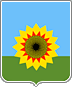 АДМИНИСТРАЦИЯМУНИЦИПАЛЬНОГО РАЙОНА БОГАТОВСКИЙСАМАРСКОЙ ОБЛАСТИПОСТАНОВЛЕНИЕот 17.12.2020 г. N 1022О выдаче разрешения на использование земель или земельного участка, государственная собственность на которые не разграничена, без предоставления земельного участка и установления сервитута.	Рассмотрев заявление  генерального директора ООО «БКХ» Костарева В.В. от 18.12.2020 г., входящий номер 3200, о выдаче разрешения на использование земель или земельного участка, государственная собственность на которые не разграничена, без предоставления земельного участка и установления сервитута, в соответствии с подпунктом 2 пункта 1 статьи 39.33 и подпунктом 3 пункта 1 статьи 39.36  Земельного кодекса Российской Федерации, пунктом 11 Перечня видов объектов, размещение которых может осуществляться на землях или земельных участках, находящихся в государственной или муниципальной собственности, без предоставления земельных участков и установления сервитутов,  утвержденного Постановлением Правительства РФ от 03.12.2014г. № 1300,  Правилами выдачи разрешения на использование земель или земельного участка, находящихся в государственной или муниципальной собственности, утвержденными постановлением Правительства Российской Федерации от 27.11.2014 № 1244, Подпунктом 12, пункта 5, Порядка и условий размещения объектов, виды которых определены постановлением Правительства Российской Федерации и размещение которых может осуществляется на землях или земельных участках, находящихся в государственной или муниципальной собственности, без предоставления земельных участков и установления сервитутов,  утвержденных Постановлением Правительства Самарской области от 17 октября 2018 г. N 595, Административным регламентом Администрации муниципального района Богатовский Самарской области по предоставлению муниципальной услуги «Выдача разрешений на использование земель или земельных участков, государственная собственность на которые не разграничена, без предоставления земельных участков и установления сервитута», ПОСТАНОВЛЯЕТ:Выдать ООО «БКХ», имеющему место нахождения: 446630, Самарская область, Богатовский р-он, с. Богатое, ул. Чапаева, д. 18, помещения 5-8, ОГРН 1116377000673, ИНН 6377015315, разрешение на использование земель или земельного участка, государственная собственность на которые не разграничена, без предоставлении земельного участка и установления сервитута (приложение № 1 к настоящему постановлению). Установить, что лицо, указанное в пункте 1 настоящего постановления, в соответствии со статьей 39.35 Земельного кодекса Российской Федерации обязано привести используемые на основании разрешения (приложение к настоящему постановлению) земли или земельный участок в состояние, пригодное для их использования в соответствии с разрешенным использованием, а также выполнить необходимые работы по их рекультивации в случае, если использование земель или земельного участка на основании разрешения привело к порче либо уничтожению плодородного слоя почвы в границах используемых земель или земельного участка. Действие разрешения (приложение № 1 к настоящему постановлению) прекращается со дня предоставления земельного участка гражданину или юридическому лицу. Уведомление о прекращении действия разрешения направляется (вручается) лицу, указанному в пункте 1 настоящего постановления, не позднее трех дней со дня принятия решения о предоставлении земельного участка  гражданину или юридическому лицу по адресу и способом, указанным в заявлении о выдаче разрешения на использование земель или земельного участка, государственная собственность на которые не разграничена, без предоставления земельного участка и установления сервитута, по результатам рассмотрения которого принято настоящее постановление. 4.	Настоящее постановление подлежит опубликованию в районной газете «Красное знамя» и размещению на официальном сайте администрации муниципального района Богатовский в течение трех дней со дня издания.5. 	Настоящее постановление вступает в силу с даты подписания.Главамуниципального района Богатовский Самарской области                                                                                      В.В. ТуркинСальников      2-27-40      Приложение 1 к постановлению  администрации муниципального района Богатовский Самарской области «О выдаче разрешения на использованиеземель или земельного участка, государственная собственность на которые не разграничена, без предоставления земельного участка и установления сервитута»                                                                                                                                          от  17.12.2020г.. № 1022Кому: ООО «БКХ»446630, Самарская область,  Богатовский р-он, с. Богатое, ул. Чапаева, д. 18, помещения 5-8, ОГРН 1116377000673, ИНН 6377015315наименование и почтовый адресполучателя государственной услуги(для юридических лиц)РАЗРЕШЕНИЕ на использование земель или земельного участка, государственная собственность на которые не разграничена, без предоставления земельного участка и установления сервитута № 63-13-15-2020Администрация муниципального района Богатовский Самарской области,  (наименование уполномоченного органа в творительном падеже)руководствуясь статьями 39.33-39.36 Земельного кодекса Российской Федерации, разрешает использовать земельный участок, имеющий кадастровый номер  –                        (в случае если разрешается использование всего земельного участка)земли согласно следующим координатам характерных точек границ территории (с использованием системы координат, применяемой при ведении государственного кадастра недвижимости) _________________,(в случае если разрешается использование земель или части земельного участка)- земельного участка, площадью  1246 кв.м., согласно следующим координатам характерных точек границ территории (с использованием системы координат, применяемой при ведении государственного кадастра недвижимости), местоположение: Самарская область, Богатовский район, с. Богатое, ул. Степнаягосударственная собственность на который (которые) не разграничена, без предоставления земельного участка и установления сервитута для линий связи, линейно-кабельных сооружений связи и иных сооружений связи, для размещения которых не требуется разрешение на строительство - «ЛЭП 10 кВ от ЛЭП 10 кВ ПС Богатое Ф-15 к КНС-3» на территории муниципального района Богатовский Самарской области, по адресу: Самарская область, Богатовский район, с. Богатое, ул. Степная. (цель использования земель или земельного участка) на срок с 18.12.2020 г. по  17. 12. 2025 г. Главамуниципального района Богатовский Самарской области                                                                                       В.В. Туркин« 17 » 12.   2020г. 				М.П.№точкиXY№точкиXYн1371366.022252128.78н13371374.512252266.58н2371328.432252141.74н14371347.762252242.82н3371330.352252150.15н15371331.182252171.10н4371336.952252169.45н16371324.572252151.79н5371353.182252239.60н17371321.382252137.82н6371379.032252262.58н18371364.212252123.06н7371385.392252270.05н1371366.022252128.78н8371386.732252275.89н9371380.882252277.2319371378.312252266.93н10371369.372252277.1820371378.522252267.90н11371368.162252271.3021371377.552252268.11н12371378.152252271.5622371377.342252267.1419371378.312252266.93